Третий этап – Военно-спортивной игры «Зарница»13 октября 2021 года – прошел третий этап военно-спортивной игры «Зарница», разработанной в рамках городского форума образовательных инициатив, среди школ города. Игра проходила на территории Спасского лесхоза «Ельник», в ней принимали участие девять команд, ученики 8 – 11 классов. Ребята преодолевали 9 станций: «Паутина», «Шифровальщик», «Огневая подготовка», «Снайпер», «Граната», «Мед.часть», «Сюрприз», где главным условием было выполнить правильно задания без ошибок. Но чтобы попасть на станцию, приходилось применять навык ориентировщика. На старте команда получила бегунок с координатами станций. При помощи компаса находили станцию и шли к ней по азимуту.Участникам игры предстояло разобрать и собрать автомат, пройти через поставленные ловушки, назвать вид войск и звание по погонам, спуститься и подняться по крутому обрыву при помощи натянутых верёвок, проявить снайперские качества при стрельбе из винтовки, попасть гранатой в заданный квадрат, отгадать название военных флагов, пройти по минному полю, написать и расшифровать шифровку. Организовать и провести игру помогли начальник отдела подготовки и призыва граждан на военную службу Военного комиссариата Костенко Александр Владимировичи, представители Спасского отделения ветеранской организации Боевое Братство капитан ВВС в отставке, ветеран боевых действий в Афганистане Бодня Николай Васильевич, полковник внутренней службы в отставке, ветеран боевых действий в Чечне Власов Игорь Павлович, майор в отставке Коноплев Андрей Михайлович, сотрудник Спасского “Краеведческий музей имени Н.И. Береговой” Мынкин Сергей Юрьевич, военнослужащие в/ч 30986-3 Николенко И.А, ,Комакова А.М., Зюзь Р.Н., Ивасьев В.В., Чернигова К.С., Бардаш К.Д., участники Всероссийского детско-юношеского военно- патриотического общественного движения «Юнармия» средней общеобразовательной школы № 15. Кубки и грамоты для награждения предоставила администрация городского округа Спасск-Дальний.Победителем военно-спортивной игры «Зарница» стала команда МБОУ «Гимназия».Поздравляем, ребят, с победой!Так держать!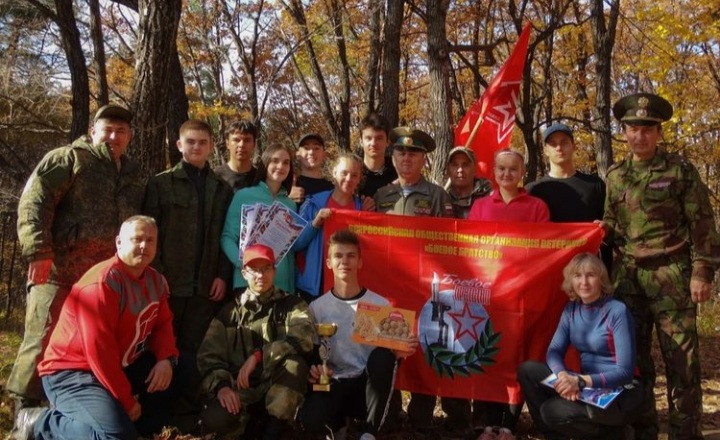 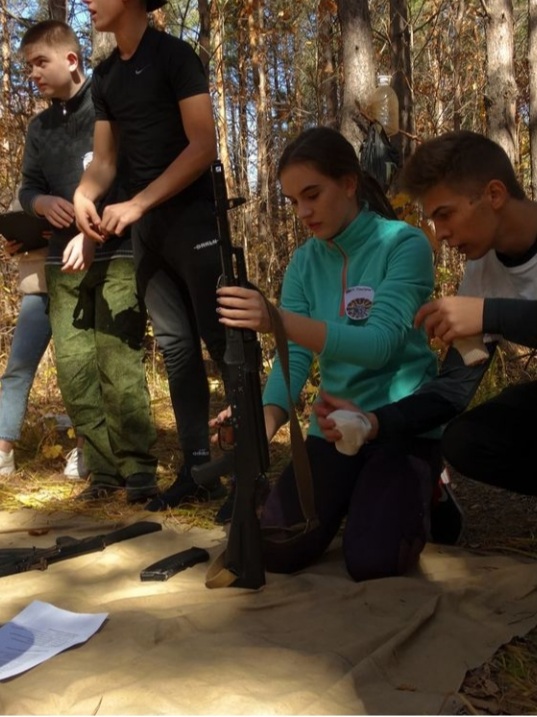 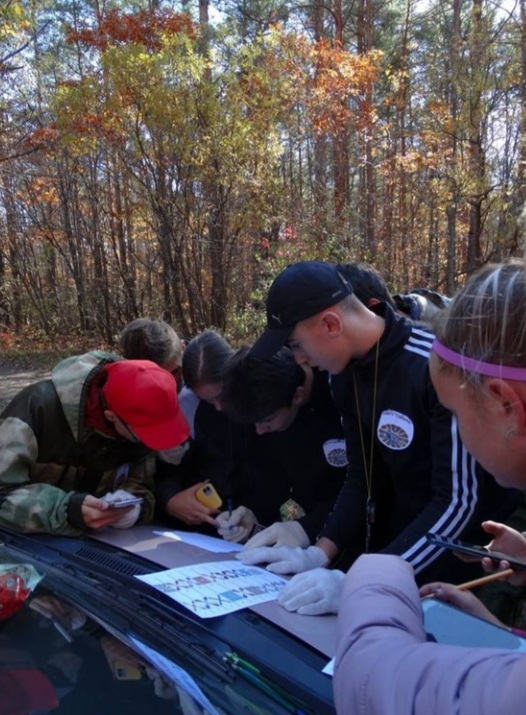 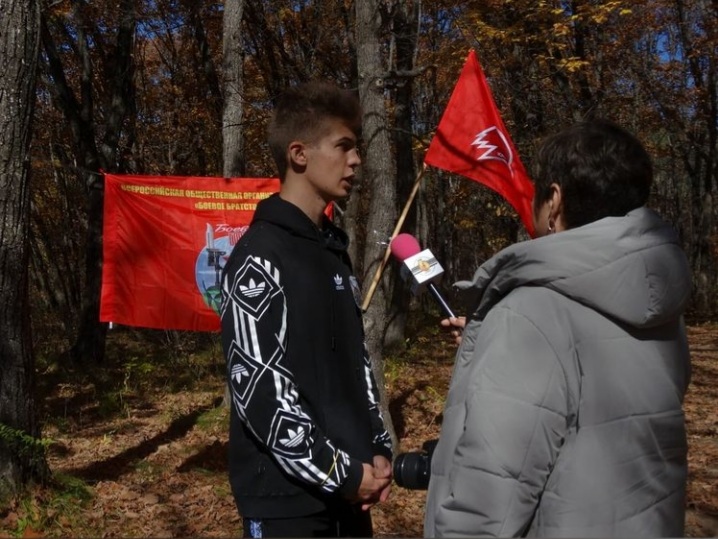 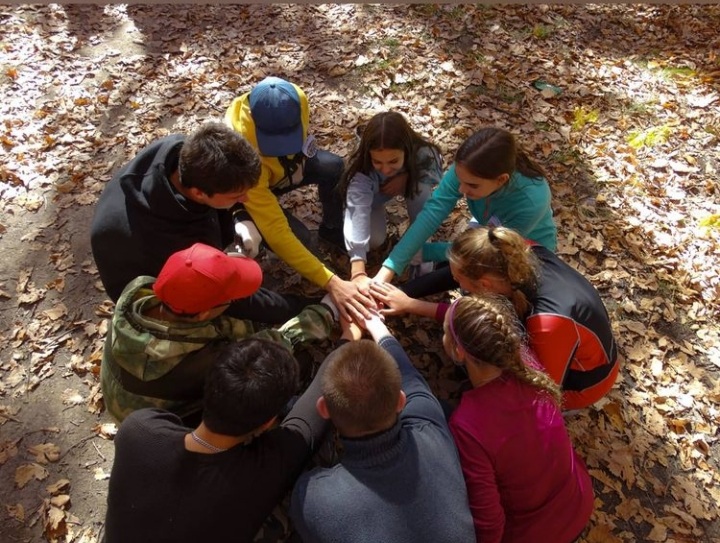 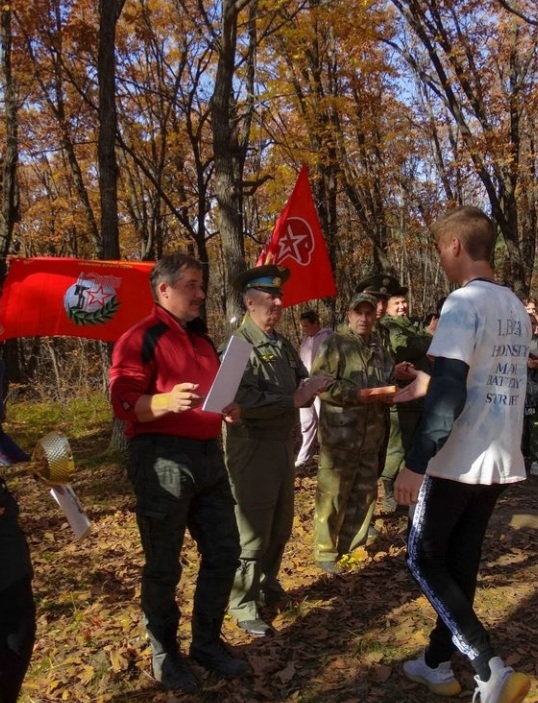 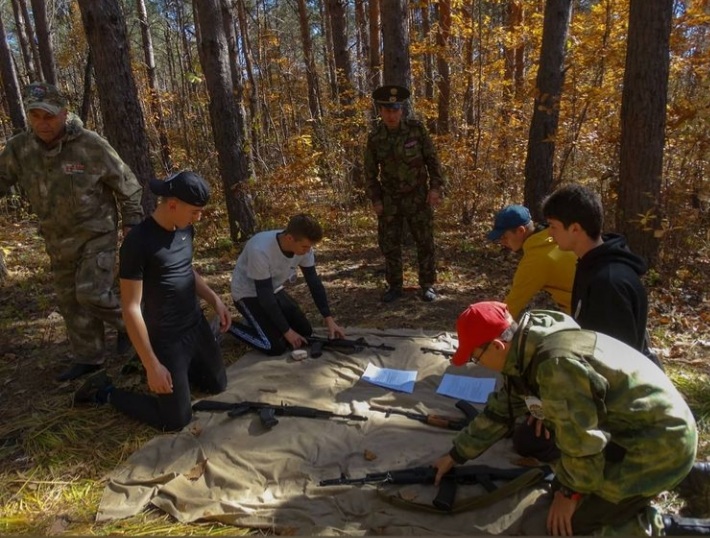 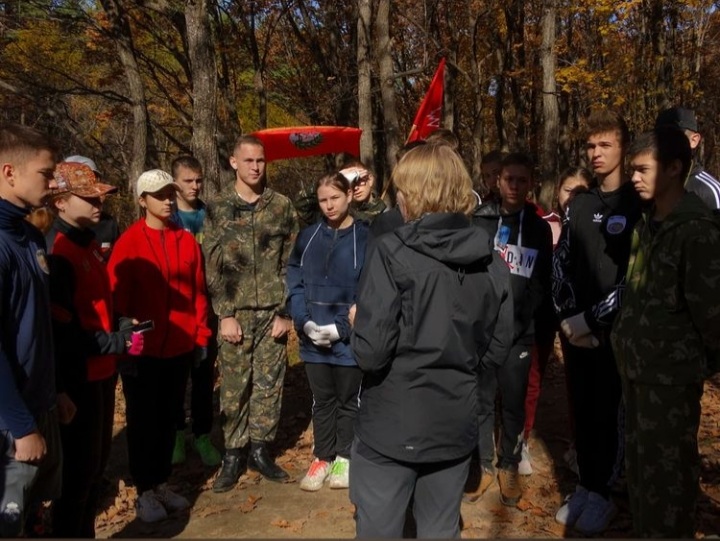 